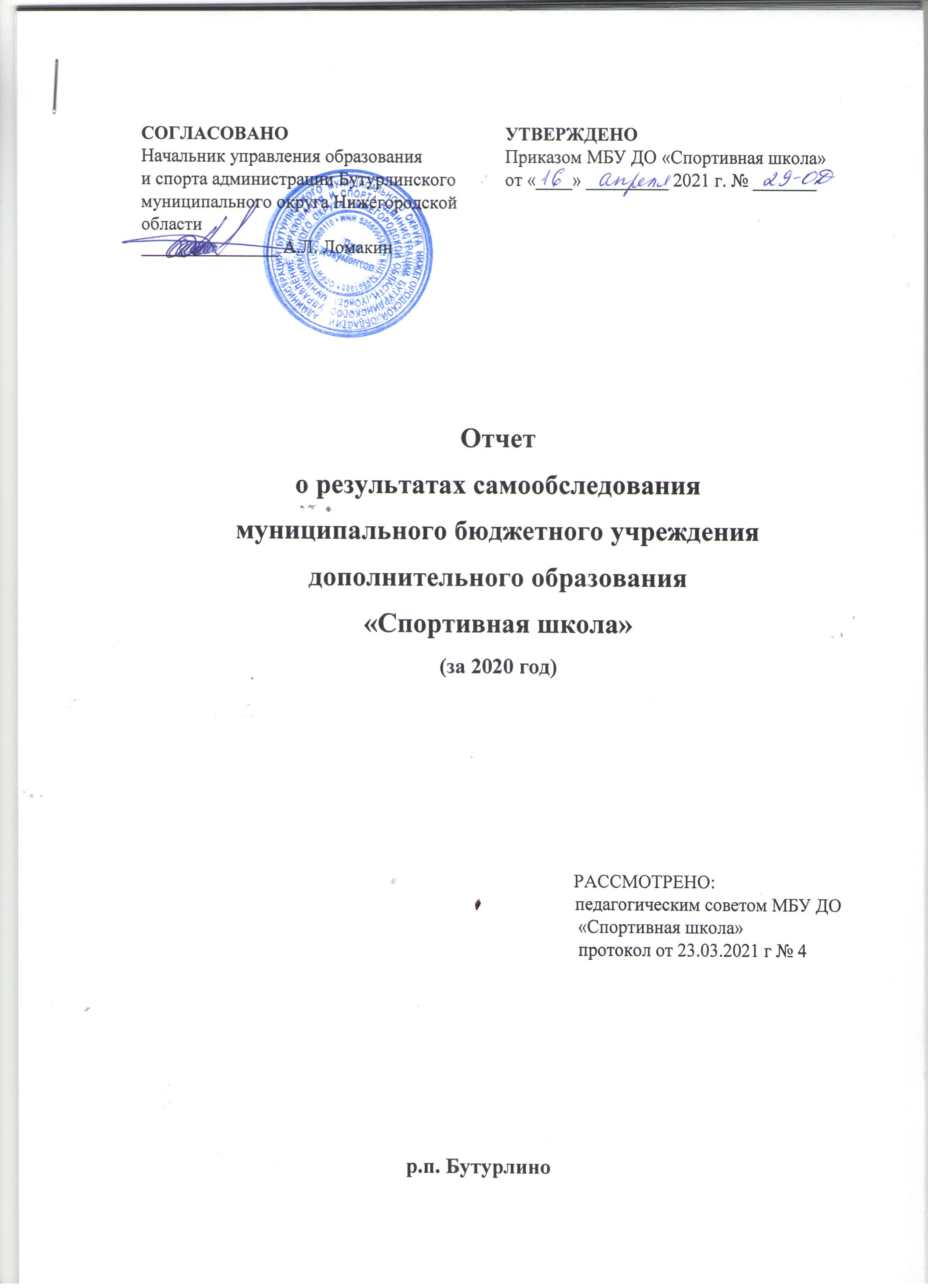         Целью самообследования МБУ ДО «Спортивная школа» является обеспечение доступности и открытости информации о нем и  всесторонний анализ деятельности учреждения за 2020 год.                   Общие сведения об организации. МБУ ДО «Спортивная школа» – это  учреждение дополнительного образования, входящее в единую систему образования Бутурлинского муниципального округа и реализующее дополнительные общеобразовательные общеразвивающие программы физкультурно-спортивной направленности и предпрофессиональные программы  по двум видам спорта.Предметом деятельности Спортивной школы является предоставление социальной муниципальной услуги по удовлетворению потребности детей, подростков и учащейся молодежи в возрасте от 5 до 18 лет в регулярных занятиях физической культурой и спортом.       Самообследование муниципального  бюджетного учреждения дополнительного образования «Спортивная школа» (далее  -  Учреждение)  проводилось в соответствии с Федеральным законом Российской Федерации  от 29.12.2012 г. №273-ФЗ «Об образовании в Российской Федерации», приказом Министерства образования и науки Российской Федерации от 14.06.2013 г. № 462 «Об утверждении Порядка проведения самообследования образовательной организацией»,  приказом Министерства образования и науки Российской Федерации от 10.12.2013 г. №1324 «Об утверждении деятельности образовательной организации, подлежащей самообследованию», Уставом и локальными актами Учреждения. Самообследование проводится в целях формирования открытого и общедоступного информационного ресурса, содержащего сведения о результатах деятельности  Учреждения,  на основе которых может быть произведена объективная  оценка качества работы Учреждения   и определены перспективные направления его развития  на следующий отчетный период. При самообследовании МБУ ДО «Спортивная школа» анализ проводился по следующим пунктам:Оценка образовательной деятельности;Система управления организацией;Кадровое обеспечение;Оценка качества подготовки обучающихся Спортивной школы;Результаты анализа показателей деятельности МБУ ДО «Спортивная школа», подлежащие самообследованию;Общие выводы и рекомендации.I. ОЦЕНКА ОБРАЗОВАТЕЛЬНОЙ ДЕЯТЕЛЬНОСТИОрганизационно-правовое обеспечение деятельности МБУ ДО «Спортивная школа» создана в феврале 2019 г. Постановлением администрации Бутурлинского муниципального района от 20.02.2019 г. № 121 «О реорганизации МБУ ДО  ДЮЦ «Бутурлинец», зарегистрирована в налоговом органе 04 июня 2019 года.18.10.2019 года  Спортивная школа получила лицензию на осуществление образовательной деятельности.Учредителем МБУ ДО «Спортивная школа» является администрация Бутурлинского муниципального округа Нижегородской области.     Учреждение находится в ведомственном подчинении управления образования и спорта администрации Бутурлинского муниципального округа Нижегородской области.        Деятельность  МБУ ДО «Спортивная школа» регламентируется следующими нормативными документами: Конституцией Российской Федерации, Конвенцией о правах ребенка, Федеральным законом «Об образовании» от 29.12.2012 № 273-ФЗ, Концепцией развития дополнительного образования от 04.09.2014 г № 1756-р,  Приказом Минобрнауки России от 09.01.2018 г. №196 «Об утверждении порядка организации и осуществления образовательной деятельности по дополнительным общеобразовательным программам», СП 2.4.3648-20 «Санитарно-эпидемиологические требования к организациям воспитания и обучения, отдыха и оздоровления детей и молодежи»,  другими федеральными законами и нормативными правовыми актами РФ, законами и иными правовыми актами  Нижегородской области, нормативными правовыми актами органов местного самоуправления.Организация образовательного процесса      Организация образовательного процесса регламентируется: образовательной программой, утвержденной приказом от «01» сентября 2020 г № 49-ОД;годовым календарным учебным графиком, учебным планом, утвержденными приказом от «01» сентября 2020 г №49-ОД;расписанием учебно-тренировочных занятий, утвержденного приказом от «01» сентября 2020 г. №50-ОД;рабочими программами, утверждаемыми Учреждением самостоятельно.      Предельная недельная учебная нагрузка устанавливается в соответствии с учебным планом, возрастными и психофизическими особенностями обучающихся, нормами СП 2.4.3648-20 «Санитарно-эпидемиологические требования к организациям воспитания и обучения, отдыха и оздоровления детей и молодежи». Продолжительность одного учебного занятия не  превышает:-на спортивно-оздоровительном этапе (дополнительные общеразвивающие программы) — 2 академических часа;- на этапе начальной подготовки (дополнительные предпрофессиональные программы) – 3 академических часа;-на тренировочном этапе (этапе спортивной специализации) (дополнительные предпрофессиональные программы) — 3 часа.Продолжительность занятий в спортивно-оздоровительных группах (кроме командных игровых и технических видов спорта) -1 до 45 мин для детей в возрасте до 8 лет. 2 по 45 мин. – для остальных обучающихся (2-3 раза в неделю);В спортивно-оздоровительных группах (СОГ) командно-игровых видов спорта 2 по 45 мин. (2-3 раза неделю).       Число  и продолжительность учебных занятий по предпрофессиональным программам определяется в соответствии с федеральными государственными требованиями к минимуму содержания, структуре, условиям реализации дополнительных предпрофессиональных программ в области физической культуры и спорта и к срокам обучения по этим программам (утверждены приказом Министерства спорта Российской федерации от 15.11.2018 г. № 939)по футболу на этапе начальной подготовки (1 год) -6 часов в неделю, тренировочном этапе (2-й год) -9 часов в неделю, 42 недели в год; по велоспорту-маунтинбайку на этапе начальной подготовки (1 год) -6 часов в неделю, на тренировочном этапе (1 г.о.)- 12 часов в неделю  42 недели в год.         Перерыв между занятиями 10-15 минут.Образовательные программы рассчитаны следующим образом:для дошкольников: «ОФП» – 84 учебных часа (2 часа в неделю), «ОФП с элементами художественной гимнастики»-126 учебных часов (3 часа в неделю) , «ОФП с элементами вольной борьбы» -168 учебных часов (4 часа в неделю) + каникулярный период (самоподготовка);для младших школьников: «Футбол» - 168 учебных часов (4 часа в неделю) + каникулярный период (самоподготовка);по другим программам: - 252 учебных часа (6 часов в неделю).по предпрофессиональным программам+ каникулярный период (самоподготовка):- по футболу – 378 часов (9 часов в неделю, 42 недели) + каникулярный период (самоподготовка)-252 часа (6 часов в неделю, 42 недели)+ каникулярный период (самоподготовка);- по маунтинбайку – 504 часа (12 часов в неделю, 42 недель) + каникулярный период (самоподготовка), 252 часа (6 часов в неделю, 42 недели)+каникулярный период (самоподготовка).Занятия проводились в соответствии с утвержденным учебным планом и расписанием, при пятидневной рабочей неделе. Дополнительные общеобразовательные программы (общеразвивающие с элементами видов спорта) направлены на спортивно-оздоровительную деятельность обучающихся от 5 до 18 лет.Дополнительные предпрофессиональные программы по циклическому (велоспорт маунтинбайк) и игровому (футбол) видам спорта  направлены на физкультурно-спортивную деятельность обучающихся.2020   учебном   году   в   учреждении   реализовывалось   10 дополнительных общеобразовательных программ, из них - 2 программы предпрофессиональные на два этапа обучения: начальной подготовки и тренировочный этап, рассчитанные на 8 лет обучения. Программы общеразвивающие для спортивно-оздоровительных групп краткосрочные на 1 или 3 года обучения.Реализуемые программы  Форма обучения по образовательным программам – очная. Обучение велось на русском языке.В 2020 году численность обучающихся от 5 до 17 лет составляла  390 человек, которые посещали 30 объединений.Сформировано групп:по велоспорту -6 (79 человек);по футболу – 8 (116 человек);по вольной борьбе -2 (30 человек);по художественной гимнастике – 3 (38 человек);по акробатике – 2 (25 человека);по легкой атлетике -2 (30 человек);по настольному теннису -2 (20 человек);по ОФП  - 5 (52 человек).По сравнению с 2019 годом количество объединений уменьшилось на 2, закрыто направление по программе лыжной подготовки, т. к. ушел тренер. Количество обучающихся уменьшилось на 8 человек.Анализ возрастных группВ 2020 году увеличилось количество детей в возрасте от 5 до 9 лет на 5 человек, но уменьшилось в возрасте от 10 до 14 лет на 6 человек и в возрасте от 15 до 17 лет на 7 человек.Гендерные группыВ 2020 году увеличилось количество девочек на 5 человек, уменьшилось количество мальчиков на 13 человек.Социальная категория детейВ 2020 году в МБУ ДО «Спортивная школа» 28,2% всех обучающихся – это дети «группы риска». Количество социально незащищенной категории детей уменьшилось на 24 человека, что составляет 5,5%.Выводы и рекомендации:	 Ведение образовательной деятельности и организация образовательного процесса осуществляется в соответствии с Уставом и лицензией на право осуществления образовательной деятельности. Локальные нормативные правовые акты обновляются в соответствии с требованиями российского законодательства. Организация учебного процесса соответствует требованиям действующих нормативных правовых документов.II. СИСТЕМА УПРАВЛЕНИЯ ОРГАНИЗАЦИЕЙСТРУКТУРА УПРАВЛЕНИЯ МБУ ДО «СПОРТИВНАЯ ШКОЛА»Управление МБУ ДО «Спортивная школа» осуществляется коллегиальными органами управления, к которым относятся Общее собрание работников, Педагогический совет, компетенцию которых определяет Устав Учреждения.Педагогический состав формируется в соответствии со штатным расписанием. Учреждение работает по согласованному и утвержденному плану работы на учебный год.  Все мероприятия (педагогические советы, совещания) проводятся в соответствии с утвержденным  годовым Планом работы.            Объектами управления выступает вся педагогическая система Учреждения, основными компонентами которой являются: образовательный процесс,  методическое обеспечение образовательного процесса, межличностные отношения участников образовательного процесса, система повышения квалификации педагогов, необходимая учебно-материальная база образовательного процесса, условия безопасности в учреждении.В Учреждении разработаны внутренние локальные акты:регламентирующие управление образовательным Учреждением на принципах единоначалия и самоуправления («Правила внутреннего трудового распорядка для работников», «Коллективный договор», «Положение об Общем собрании», «Положение о Педагогическом совете»);регламентирующие информационное и документальное обеспечение управления Учреждением для выработки единых требований к участникам образовательного процесса в осуществлении диагностики и контроля («Положение о формах, периодичности, порядке аттестации обучающихся по дополнительным общеобразовательным программам»;отслеживающие эффективность работы педагогических работников и создающие условия (нормативные, информационные, стимулирующие) для осуществления профессионально-педагогической деятельности («Положение об оплате труда работников»);регламентирующие стабильное функционирование образовательного учреждения по вопросам укрепления материально-технической базы, ведению делопроизводства (Инструкции).В Учреждении функционирует педагогический совет. Заседания проводятся ежеквартально.В Учреждении разработана Программа развития МБУ ДО «Спортивная школа», основной стратегический документ, регламентирующий и направляющий ход развития Учреждения на 2020-2023 годы.Выводы и рекомендации:В целом структура МБУ ДО «Спортивная школа» и система управления достаточны и эффективны для обеспечения выполнения функций Учреждения в сфере дополнительного образования в соответствии с действующим законодательством Российской Федерации.Имеющаяся система взаимодействия обеспечивает жизнедеятельность всех служб Учреждения и позволяет успешно вести образовательную деятельность в области дополнительного образования.III. КАДРОВОЕ ОБЕСПЕЧЕНИЕРеализуемые программы МБУ ДО «Спортивная школа» предоставляют возможность  детям и молодежи Бутурлинского муниципального округа в возрасте от 5 до 18 лет заниматься различными видами спорта: футболом, велоспортом, легкой атлетикой, художественной гимнастикой, акробатикой, настольным теннисом, вольной борьбой и укреплять физическое здоровье на занятиях по общей физической подготовке.Тема, над которой работает педагогический коллектив Учреждения «Создание оптимальных условий для формирования личности воспитанника,  испытывающей потребность в  физическом развитии и здоровом образе жизни».Учреждение укомплектовано кадрами: - Административный персонал: директор-1;-Педагогический персонал: методист -2.                                             тренер-преподаватель – 8 (из них -2 совместителя)-учебно-вспомогательный персонал: завхоз 1(из них совместитель -1).Курсовую подготовку (или переподготовку) прошли 10 человек-100%, 1 человек (10%) получает высшее образования.1 квалификационную категорию имеют 2 тренера-преподавателя (20%), соответствуют должности 4 человека (40%), не подлежат аттестации в 2020 году 4 человека (работают в должности второй год).АдминистрацияПедагогический персоналПроходили переподготовку и обучались на курсах повышения квалификации  в 2020 году:Марычева О.И., методист. Курсовая подготовка «Методическое сопровождение образовательного процесса в учреждениях дополнительного образования детей», 10.11.2020-20.11.2020 (72 ч.), АНО ДПО «Институт дистанционного обучения, г. Нижневартовск;Пронин С.Н., методист. Курсовая подготовка «Методическое сопровождение образовательного процесса в учреждениях дополнительного образования детей», 10.11.2020-20.11.2020 (72 ч.), АНО ДПО «Институт дистанционного обучения, г. Нижневартовск;Королев О.А., тренер-преподаватель. Курсовая подготовка «Профессиональные аспекты деятельности тренера-преподавателя по футболу в условиях Федеральных стандартов спортивной подготовки», 10.11.2020-20.11.2020 (72 ч.), АНО ДПО «Институт дистанционного обучения, г. Нижневартовск;4. Ражиков П.А., тренер-преподаватель. Курсовая подготовка «Профессиональные аспекты деятельности тренера-преподавателя по вольной борьбе в условиях Федеральных стандартов спортивной подготовки», 10.11.2020-20.11.2020 (72 ч.), АНО ДПО «Институт дистанционного обучения, г. Нижневартовск;5. Борисов В.А., Курсовая подготовка «Профессиональные аспекты деятельности тренера-преподавателя по велоспорту в условиях Федеральных стандартов спортивной подготовки», 10.11.2020-20.11.2020 (72 ч.), АНО ДПО «Институт дистанционного обучения, г. Нижневартовск;6. Железнов А.П. Переподготовка. «Спортивная подготовка по виду спорта (группе видов спорта)», 30.04.2020.-30.09.2020, 724 ч., ЦДО ФГБОУ ВО «Поволжская ГАФКСиТ»7. Данченко Е.В. Переподготовка. «Организация тренерской деятельности по физической культуре и спорту», 15.04.2020 г., 300 ч. ООО «Инфоурок», г. Смоленск.Сведения о наградах педагогических работников Выводы и рекомендации:МБУ ДО «Спортивная школа» располагает кадровым потенциалом, способным на должном уровне решать задачи по обучению обучающихся. В целях повышения квалификации необходимо педагогам после стажа двух лет, не имеющим категорию, предложить повысить свою квалификационную категорию в следующем учебном году. В 2021 году четыре тренера-преподавателя планируют аттестоваться на 1 квалификационную категорию, один педагог – на высшую.IV. ОЦЕНКА КАЧЕСТВА ПОДГОТОВКИ ОБУЧАЮЩИХСЯ СПОРТИВНОЙ ШКОЛЫРезультативность соревновательной деятельностиКоличество обучающихся, участвующих в соревнованиях Многие соревнования по велоспорту, по вольной борьбе  с марта 2020 года были отменены в связи с ограничениями, вызванными распространением короновирусной инфекцией. Массовые спортивные разряды За 2020 год присвоены и подтверждены массовые спортивные разряды:Разряды, присвоенные обучающимся в 2019 году, сохраняются и в 2020 году.    В 2020 году   в образовательной деятельности реализовывались следующие направления работы:- проведение физкультурных и спортивно-массовых мероприятий;-работа с родителями;-профилактические мероприятия с детьми, в том числе с детьми «группы риска».Проведенные мероприятия в рамках профилактической работыПроведенные физкультурные и спортивно-массовые мероприятия  Проведенные мероприятия в рамках работы с родителямиОбщее количество мероприятий, организованных сотрудниками МБУ ДО «Спортивная школа» в 2020 году – 12.Результаты анализа показателей деятельности МБУ ДО «Спортивная школа», подлежащие самообследованию. (утв. приказом министерства образования и науки РФ от 10 декабря 2013 г. №1324)VI. Общие выводы и рекомендацииАнализ организации образовательной деятельности за 2020 год показал, что для реализации этой деятельности  в МБУ ДО «Спортивная школа»  имеется в наличии нормативная и организационно-распорядительная документация, которая соответствует действующему законодательству, нормативным положениям в системе дополнительного образования и Уставу. Структура и система управления  соответствует нормативным требованиям. Все образовательные программы, реализуемые в Учреждении, разрабатываются  в соответствии с:Федеральным законом Российской Федерации от 29.12.2012 г. №273-ФЗ «Об образовании в Российской Федерации»;Приказом Минобрнауки России от 09.01.2018 г. №196 «Об утверждении порядка организации и осуществления образовательной деятельности по дополнительным общеобразовательным программам»;Концепцией развития дополнительного образования от 04.09.2014 г № 1756-р;Санитарных правил 2.4.3648-20 «Санитарно-эпидемиологические требования к организациям воспитания и обучения, отдыха и оздоровления детей и молодежи».          Педагогический состав  достаточно молодой, средний возраст составляет - 40 лет. 40% педагогов второй год работают в занимаемой должности. 10% получают высшее педагогическое образование.             Помимо реализации дополнительных общеобразовательных программ Учреждением за 2020 год было проведено 11 массовых мероприятий. Ведется работа   с детьми с особыми потребностями. Их всех обучающихся Учреждения 24,6% - это дети, попавшие в трудную жизненную ситуацию. 29,7% из общего числа обучающихся – победители и призеры различного уровня соревнований. В 2020 году 20% обучающимся  присвоены  массовые спортивные разряды, таким образом,  сейчас  в учреждении 85 (22%) обучающихся имеют спортивные разряды.            Для осуществления образовательной деятельности Учреждение  использует спортивные залы образовательных организаций Бутурлинского района, переданные на праве безвозмездного пользования. Своего помещения у МБУ ДО «Спортивная школа» нет.            Материально-техническая база Учреждения требует обновления и усовершенствования.             Необходимо продолжить работу по  повышению профессионального мастерства педагогического персонала.  Также недостаточно количество педагогических работников, имеющих квалификационную категорию (20%).Рекомендации:По итогам самообследования следует продолжить работу по: совершенствованию качества подготовки обучающихся;активизации участия педагогов в конкурсах научно-методических работ, педагогического мастерства; совершенствованию материально-технической и учебно-методической базы.Директор МБУ ДО «Спортивная школа»                                 С.Е. Филиппов Наименование образовательной организацииМуниципальное  бюджетное  учреждение дополнительного образования «Спортивная школа» (МБУ ДО «Спортивная школа») РуководительДиректор     Филиппов Сергей ЕвгеньевичАдрес организации607440, Нижегородская область, Бутурлинский район, р.п. Бутурлино, ул. Комсомольская,д.7Адреса осуществления образовательной деятельности в 2020 году607440, Нижегородская область, р.п. Бутурлино, ул. Комсомольская, д. 7;607440, Нижегородская область, р.п. Бутурлино, ул. Петра Бегина, д. 1;607440, Нижегородская область, р.п. Бутурлино, ул. Школьная, д. 2;607440, Нижегородская область, р.п. Бутурлино, ул. Комсомольская, д. 13;607440, Нижегородская область, р.п. Бутурлино, ул. Школьная д. 2 «А»;607440,  Нижегородская область, р.п. Бутурлино, ул. Садовая, д. 21;607433, Нижегородская область, Бутурлинский район, с. Ягубовка, ул. Советская, д. 74;607444, Нижегородская область, Бутурлинский район, с. Каменищи, ул. Молодежная, д. 23 «А».Телефон, факстел. (83172) 5-42-73Адрес электронной почтыЕ-mail:  sportbytyrlino@mail.ruСайт http://www.sportbytyrlino.ruУчредительАдминистрация Бутурлинского муниципального округаДата создания2019г.ЛицензияЛицензия № 120, выдана 18.10.2019 года Основной государственный регистрационный номер             1195275029454ИНН                5205006517№Наименование образовательной программыНаименование образовательной программыНормативный срок освоенияНормативный срок освоенияДополнительные общеразвивающие программы физкультурно-спортивной направленностиДополнительные общеразвивающие программы физкультурно-спортивной направленностиДополнительные общеразвивающие программы физкультурно-спортивной направленностиДополнительные общеразвивающие программы физкультурно-спортивной направленностиДополнительные общеразвивающие программы физкультурно-спортивной направленности1.ФутболФутбол3 года3 года2.ОФП с элементами велоспорта-маунтинбайкаОФП с элементами велоспорта-маунтинбайка3 года3 года3.ОФП с элементами вольной борьбыОФП с элементами вольной борьбы3 года3 года4.ОФП с элементами художественной гимнастикиОФП с элементами художественной гимнастики1 год1 год5.ОФП с элементами акробатикиОФП с элементами акробатики1 год1 год6.ОФП с элементами легкой атлетикиОФП с элементами легкой атлетики1 год1 год7.ОФПОФП1 год1 год8.Настольный теннисНастольный теннис3 года3 годаДополнительные предпрофессиональные программыДополнительные предпрофессиональные программыДополнительные предпрофессиональные программыДополнительные предпрофессиональные программыДополнительные предпрофессиональные программы99По игровым видам спорта «Футбол»По игровым видам спорта «Футбол»8 лет1010По циклическим видам спорта « Велоспорт- маунтинбайк»По циклическим видам спорта « Велоспорт- маунтинбайк»8 летгодМногодетные семьиНеполная семьяОпекаемые детиПриемные семьиДети инвалидыДети с  ОВЗДети, состоящие на учете в ПДН и ЗП, КДН ВШК201966 /17%/52/13%/3/0,8%/4/1%/06/1,5%/3202058/15%/38/10%/3/0,8%/2/0,5%/2/0,5%/2/0,5%/3переподготовкааттестация1 (100%)СЗДобразованиеобразованиекурсовая подготовка, переподготовкааттестацияаттестацияаттестациявысшееСреднее спец.курсывысшая1СЗД8 (80%)2 (20%)10(100%)02 (20%)4 (40%)№ п/пНаименованиенаградыКоличество человекФамилия и инициалы1.Почётная грамота министерства образования Нижегородской области1Марычева О.И.2Благодарственное письмо министерства спорта Нижегородской области6Луньков А.М.Королев О.А.Тополенко Е.Г.Пронин С.Н.Дементьева А.В.Борисов В.А.3.Благодарность министерства социальной политики Нижегородской области1Борисов В.А.4.Благодарственное письмо администрации Бутурлинского муниципального района5Пронин С.Н.Тополенко Е.Г.Дементьева А.В.Королев О.А.Борисов В.А.5.Благодарственное письмо управления образования, молодежной политики и спорта3Марычева О.И.Дементьева А.В.Луньков А.М.№ п/пНазвание мероприятияВремя проведенияРезультаты1Первенство Нижегородской области по мини-футболу среди юношей 2008-2009 г.р. Зона Восток. финал05.01.20203 место2Первенство Нижегородской области по мини-футболу среди юношей 2004-2005 г.р. Зона Восток. финал05.01.20202 место3Межрайонный Кубок по лыжным гонкам среди сельских районов Нижегородской области 8 этапов05.01.2020- 07.03. 20201 место-12 место – 123 место - 34Турнир по мини-футболу «Кубок Мэра» г. Сергача /2012 г.р /21-23. 032020участие57 межрайонный турнир по биатлону, посвящённый памяти Рустама Айдерханова21.02.2020участие6Межрайонные соревнования по лыжным гонкам «Чернышихинские виражи 2020»22.02.20202 место – 23 место - 17Турнир по мини-футболу «Кубок Мэра» г. Сергача         /2008-2009 г.р./07-09.03.20203 место8Соревнования по вольной борьбе, посвященные Дню защитника Отечества на призы МБУ СШ ДС «Северная звезда»14.03.20203 место - 29Первенство Нижегородской области в соревнованиях по мини-футболу среди юношей. Зона Восток 2005-2006 г.рОктябрь-декабрьВ финал не вышли10 место10Первенство Нижегородской области в соревнованиях по мини-футболу среди юношей. Зона Восток. 2007-2008 г.р.Октябрь-декабрьФинал в январе 2021 3 место11Первенство Нижегородской области в соревнованиях по мини-футболу среди юношей. Зона Восток 2009-2010 г.р.Октябрь-декабрь.Финал в январе 2021 3 место12Кубок Нижегородской области по маунтинбайку.04.10.20202 место – 13 место - 1Ранг соревнований (официальных)Участвовало, человекИз них заняли призовые местаИз них заняли призовые местаИз них заняли призовые местаИз них заняли призовые местаРанг соревнований (официальных)Участвовало, человек1223Муниципальные556666Региональные1677365555Всероссийские соревнованияМеждународные соревнованияВсего22213426161Вид спортаРазряд юношескийКол-во обучающихсяКол-во обучающихсяВид спортаРазряд юношеский20192020футбол1 2833велоспортI 710II4  4III12   22акробатикаIII8ИТОГО                51 (13%)77(20%)разрядфутболвелоспортакробатикаI  юн.53II юн.1III юн.168№Название мероприятияДата проведенияМесто проведенияКол-во участников1Вело-пробег, посвященный Дню солидарности в борьбе с терроризмом07.09.2020С. Ягубовка252Проведение муниципального этапа Всероссийской заочной акции"Физическая культура и спорт - альтернатива пагубным привычкам"22.10.2020Спортивная школа8743Беседа с обучающимися секции о государственном празднике, Дне Конституции РФ12.12.2020Спортивная школа154Открытие экспозиционной площадки "Нижегородский ас" и бюста Н.В. Сутягина15.08.2020МБОУ Базинская ООШ им. Н.В. Сутягина85Презентация парка «Кетарша»29.09.2020 р.п. Бутурлино15ИТОГО937 чел.№Название мероприятияДата проведенияМесто проведенияКол-во участников1День физкультурника08.08.2020Стадион «Факел»2Конкурс видео роликов «Занимаюсь спортом я, как и вся моя семья!» посвящённый Всероссийскому празднику –День физкультурника08.08.2020Стадион «Факел»213Региональный этап соревнований «ВелоВегаКвест»20.09.2020с. Ягубовка604Открытие ФОКОТАПроведение соревнований по мини-футболуФигурное вождение на велосипедеПрием испытаний (норм) ВФСК ГТОЛегкоатлетическая эстафета03.11.2020р.п. Бутурлино803015245Районный этап Всероссийских соревнований «Мини-футбол в школу»03.12.2020Бутурлинская СОШ им. В.И. Казакова70ИТОГО300№Название мероприятияДата проведенияМесто проведенияКол-во участников1Спортивный праздник посвящённый Дню Защитника Отечества «С папой на футбол»21.02.2020Спортивный зал МАОУ Бутурлинской СОШ302Квест-игра "Мамино счастье".07.12.2020Спортивный зал МБУ ДО «СШ»10№ п/пПоказателиЕдиница измерения1.Образовательная деятельность1.1Общая численность учащихся, в том числе:3901.1.1Детей дошкольного возраста (3-7 лет)1071.1.2Детей младшего школьного возраста (7-11 лет)1611.1.3Детей среднего школьного возраста (11-15 лет)961.1.4Детей старшего школьного возраста (15-17 лет)261.2Численность учащихся, обучающихся по образовательным программам по договорам об оказании платных образовательных услуг0 1.3Численность/удельный вес численности учащихся, занимающихся в 2-х и более объединениях (кружках, секциях, клубах), в общей численности учащихся142/36,4%1.4Численность/удельный вес численности учащихся с применением дистанционных образовательных технологий, электронного обучения, в общей численности учащихся0/0%1.5Численность/удельный вес численности учащихся по образовательным программам для детей с выдающимися способностями, в общей численности учащихся44/11%1.6Численность/удельный вес численности учащихся по образовательным программам, направленным на работу с детьми с особыми потребностями в образовании, в общей численности учащихся, в том числе:107/27,4%1.6.1Учащиеся с ограниченными возможностями здоровья4/ 1  %1.6.2Дети-сироты, дети, оставшиеся без попечения родителей5  /  1,3   % 1.6.3Дети-мигранты2 /  0,5   %1.6.4Дети, попавшие в трудную жизненную ситуацию96 / 24,6  %1.7Численность/удельный вес численности учащихся, занимающихся учебно-исследовательской, проектной деятельностью, в общей численности учащихся0 /0%1.8Численность/удельный вес численности учащихся, принявших участие в массовых мероприятиях (конкурсы, соревнования, фестивали, конференции), в общей численности учащихся, в том числе:222/57%1.8.1На муниципальном уровне55/14%1.8.2На региональном уровне167/43%1.8.3На межрегиональном уровне0/0%1.8.4На федеральном уровне0/0%1.8.5На международном уровне0/0%1.9Численность/удельный вес численности учащихся-победителей и призеров массовых мероприятий (конкурсы, соревнования, фестивали, конференции), в общей численности учащихся, в том числе:116/29,7%1.9.1На муниципальном уровне18/4,7%1.9.2На региональном уровне98/25%1.9.3На межрегиональном уровне01.9.4На федеральном уровне01.9.5На международном уровне01.10Численность/удельный вес численности учащихся, участвующих в образовательных и социальных проектах, в общей численности учащихся, в том числе:01.10.1Муниципального уровня01.10.2Регионального уровня01.10.3Межрегионального уровня01.10.4Федерального уровня0 1.10.5Международного уровня0 1.11Количество массовых мероприятий, проведенных образовательной организацией, в том числе:111.11.1На муниципальном уровне111.11.2На региональном уровне01.11.3На межрегиональном уровне01.11.4На федеральном уровне01.11.5На международном уровне01.12Общая численность педагогических работников101.13Численность/удельный вес численности педагогических работников, имеющих высшее образование, в общей численности педагогических работников8/80%1.14Численность/удельный вес численности педагогических работников, имеющих высшее образование педагогической направленности (профиля), в общей численности педагогических работников6/60%1.15Численность/удельный вес численности педагогических работников, имеющих среднее профессиональное образование, в общей численности педагогических работников2/20%1.16Численность/удельный вес численности педагогических работников, имеющих среднее профессиональное образование педагогической направленности (профиля), в общей численности педагогических работников1/10%1.17Численность/удельный вес численности педагогических работников, которым по результатам аттестации присвоена квалификационная категория в общей численности педагогических работников, в том числе:2/20%1.17.1Высшая01.17.2Первая2/20%1.18Численность/удельный вес численности педагогических работников в общей численности педагогических работников, педагогический стаж работы которых составляет:1.18.1До 5 лет4/ 40%1.18.2Свыше 30 лет1/10%1.19Численность/удельный вес численности педагогических работников в общей численности педагогических работников в возрасте до 30 лет2/20%1.20Численность/удельный вес численности педагогических работников в общей численности педагогических работников в возрасте от 55 лет1/10%1.21Численность/удельный вес численности педагогических и административно-хозяйственных работников, прошедших за последние 5 лет повышение квалификации/профессиональную переподготовку по профилю педагогической деятельности или иной осуществляемой в образовательной организации деятельности, в общей численности педагогических и административно-хозяйственных работников,11/100%1.22Численность/удельный вес численности специалистов, обеспечивающих методическую деятельность образовательной организации, в общей численности сотрудников образовательной организации2/20%1.23Количество публикаций, подготовленных педагогическими работниками образовательной организации:01.23.1За 3 года01.23.2За отчетный период01.24Наличие в организации дополнительного образования системы психолого-педагогической поддержки одаренных детей, иных групп детей, требующих повышенного педагогического вниманиянет2.Инфраструктура2.1Количество компьютеров в расчете на одного учащегося02.2Количество помещений для осуществления образовательной деятельности, в том числе:82.2.1Учебный класс02.2.2Лаборатория02.2.3Мастерская02.2.4Танцевальный класс02.2.5Спортивный зал82.2.6Бассейн02.3Количество помещений для организации досуговой деятельности учащихся, в том числе:02.3.1Актовый зал02.3.2Концертный зал02.3.3Игровое помещение02.4Наличие загородных оздоровительных лагерей, баз отдыханет2.5Наличие в образовательной организации системы электронного документооборотанет2.6Наличие читального зала библиотеки, в том числе:нет2.6.1С обеспечением возможности работы на стационарных компьютерах или использования переносных компьютеровнет2.6.2С медиатекойнет2.6.3Оснащенного средствами сканирования и распознавания текстовнет2.6.4С выходом в Интернет с компьютеров, расположенных в помещении библиотекинет2.6.5С контролируемой распечаткой бумажных материаловнет2.7Численность/удельный вес численности учащихся, которым обеспечена возможность пользоваться широкополосным Интернетом (не менее 2 Мб/с), в общей численности учащихся0